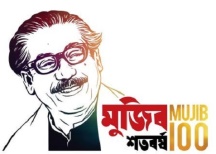 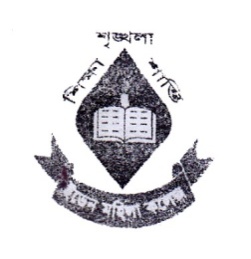 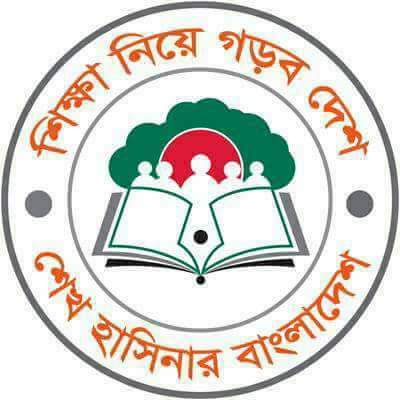    wnmveweÁvb wefvM			         Department of AccountingB‡Wb gwnjv K‡jR, XvKv				              Eden Mohila College, Dhaka.Phone: +88-0258612836			                   E-mail:accountingeden@yahoo.com			2018-19 wkÿve‡l©i GgweG- Gi AbjvB‡b AbywôZe¨  1g Bb‡Kvm© cixÿvi mgqm~Px twefvMxq cÖavb  wnmveweÁvb wefvMZvwiL I evimgqwelqwkÿK‡`i bvgwkÿK‡`i Mail address22/08/2021iweevi5:00-5:45Advanced Cost Accounting(256002)Rbve AvÄygvb Avivarabithee@gmail.com23/08/2021‡mvgevi5:00-5:45Strategic Management Accounting (256003)Rbve cvifxb Av³viParveenakhter835@gmail.com24/08/2021g½jevi5:00-5:45Strategic Management (256004)Rbve ˆmq`v Zvdwngv †jvcvlopawhima@gmail.com25/08/2021eyaevi5:00-5:45Corporate Governance (in English) (256005)Rbve myBwU ivbx †gv`Kmodaksweety82@gmail.com26/08/2021e„n¯úwZevi5:00-5:45Corporate Financial Reporting (256006)Rbve bvRgyb bvnvinahern730@gmail.com28/08/2021kwbevi5:00-5:45Corporate Tax planning (In English) (256007)Rbve nvdmv Lvbghkhaque18@gmail.com29/08/2021iweevi5:00-5:45Applied Accounting Theory (In English) (256001)Rbve wPby ivbx ivqchinuroy1164@gmail.com